SOLICITUD REQUERIMIENTOS – COMUNICACIONESNOMBRE DEL SOLICITANTE:GERMAN PRIETONOMBRE DEL SOLICITANTE:GERMAN PRIETONOMBRE DEL SOLICITANTE:GERMAN PRIETODEPENDENCIA:INFORMATICADEPENDENCIA:INFORMATICATELÉFONO: CARGO:JEFECORREO ELECTRÓNICO:germanprieto@mail.uniatlantico.edu.coCORREO ELECTRÓNICO:germanprieto@mail.uniatlantico.edu.coCORREO ELECTRÓNICO:germanprieto@mail.uniatlantico.edu.coFECHA SOLICITUD:22/05/2019FECHA SOLICITUD:22/05/2019DATOS DEL REQUERIMIENTODATOS DEL REQUERIMIENTODATOS DEL REQUERIMIENTODATOS DEL REQUERIMIENTODATOS DEL REQUERIMIENTODATOS DEL REQUERIMIENTOTipo de Solicitud	Tipo de Solicitud	Publicación:  Noticia ___   Evento ___Publicación:  Noticia ___   Evento ___Producción Audiovisual _____Producción Audiovisual _____Tipo de Solicitud	Tipo de Solicitud	Fotografía ___Diseño Gráfico ___     Actualización Web:  x__ Otro: ___Actualización Web:  x__ Otro: ___Carácter de la solicitud Nota: si el carácter es de tipo correctivo por favor seleccionar dentro del documento la fuente en color rojo del texto a mejorar. Carácter de la solicitud Nota: si el carácter es de tipo correctivo por favor seleccionar dentro del documento la fuente en color rojo del texto a mejorar. Por primera vez ___Por primera vez ___Corrección de Contenido _x___ Corrección de Contenido _x___ Titulo sugerido:Titulo sugerido:Actualización del micrositio informática Actualización del micrositio informática Actualización del micrositio informática Actualización del micrositio informática Información para construir noticia, evento pieza gráfica o audiovisual: Información para construir noticia, evento pieza gráfica o audiovisual: Se solicita actualización del micrositio informática ubicado en el link: la universidad/informática, se necesita actualizar la información en la primera fila de la tabla documento requerido cuya imagen se encuentra a continuación: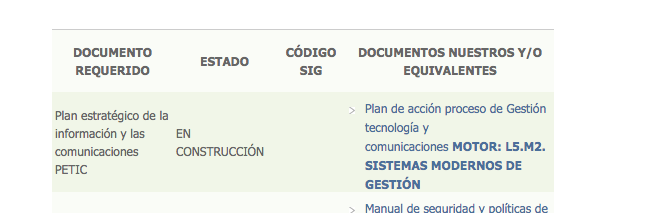 La información actual es la siguiente:DOCUMENTO REQUERIDO: Plan estratégico de la información y las comunicaciones PETIC ESTADO : VIGENTE CÓDIGO SIG: PLA-GT-006DOCUMENTOS NUESTROS Y/O EQUIVALENTES: Plan Estratégico de tecnologías de información y comunicaciones y la estrategia de información (PETIC) y hacer el link al documento el cual se encuentra adjunto a este formato Se solicita actualización del micrositio informática ubicado en el link: la universidad/informática, se necesita actualizar la información en la primera fila de la tabla documento requerido cuya imagen se encuentra a continuación:La información actual es la siguiente:DOCUMENTO REQUERIDO: Plan estratégico de la información y las comunicaciones PETIC ESTADO : VIGENTE CÓDIGO SIG: PLA-GT-006DOCUMENTOS NUESTROS Y/O EQUIVALENTES: Plan Estratégico de tecnologías de información y comunicaciones y la estrategia de información (PETIC) y hacer el link al documento el cual se encuentra adjunto a este formato Se solicita actualización del micrositio informática ubicado en el link: la universidad/informática, se necesita actualizar la información en la primera fila de la tabla documento requerido cuya imagen se encuentra a continuación:La información actual es la siguiente:DOCUMENTO REQUERIDO: Plan estratégico de la información y las comunicaciones PETIC ESTADO : VIGENTE CÓDIGO SIG: PLA-GT-006DOCUMENTOS NUESTROS Y/O EQUIVALENTES: Plan Estratégico de tecnologías de información y comunicaciones y la estrategia de información (PETIC) y hacer el link al documento el cual se encuentra adjunto a este formato Se solicita actualización del micrositio informática ubicado en el link: la universidad/informática, se necesita actualizar la información en la primera fila de la tabla documento requerido cuya imagen se encuentra a continuación:La información actual es la siguiente:DOCUMENTO REQUERIDO: Plan estratégico de la información y las comunicaciones PETIC ESTADO : VIGENTE CÓDIGO SIG: PLA-GT-006DOCUMENTOS NUESTROS Y/O EQUIVALENTES: Plan Estratégico de tecnologías de información y comunicaciones y la estrategia de información (PETIC) y hacer el link al documento el cual se encuentra adjunto a este formato Posee fotografía para la publicaciónNota: Si el solicitante tiene una fotografía referente a la noticia y/o evento debe adjuntarse al e-mail (solo se aceptarán fotografías de mínimo 800 X 600 pixeles formato JPG) Las fotografías  será etiquetadas con una marca de agua con el logo símbolo de la Universidad.Posee fotografía para la publicaciónNota: Si el solicitante tiene una fotografía referente a la noticia y/o evento debe adjuntarse al e-mail (solo se aceptarán fotografías de mínimo 800 X 600 pixeles formato JPG) Las fotografías  será etiquetadas con una marca de agua con el logo símbolo de la Universidad.  SI ___			NO _ _  SI ___			NO _ _  SI ___			NO _ _  SI ___			NO _ _Crear registro fotográfico o audiovisualLa pertinencia de la creación de vídeos queda a consideración del criterio del equipo de comunicaciones de acuerdo a la naturaleza de la solicitud Crear registro fotográfico o audiovisualLa pertinencia de la creación de vídeos queda a consideración del criterio del equipo de comunicaciones de acuerdo a la naturaleza de la solicitud  SI __			NO ___          Cantidad de fotografías:  SI __			NO ___          Cantidad de fotografías:  SI __			NO ___          Cantidad de fotografías:  SI __			NO ___          Cantidad de fotografías: Documentos adjuntos: 		SI _x__ 	NO ___                Cantidad de documentos:  1 _____  Nota: los documentos diferentes a formularios serán transformados en PDF por cuestiones de seguridad.Documentos adjuntos: 		SI _x__ 	NO ___                Cantidad de documentos:  1 _____  Nota: los documentos diferentes a formularios serán transformados en PDF por cuestiones de seguridad.Documentos adjuntos: 		SI _x__ 	NO ___                Cantidad de documentos:  1 _____  Nota: los documentos diferentes a formularios serán transformados en PDF por cuestiones de seguridad.Documentos adjuntos: 		SI _x__ 	NO ___                Cantidad de documentos:  1 _____  Nota: los documentos diferentes a formularios serán transformados en PDF por cuestiones de seguridad.Documentos adjuntos: 		SI _x__ 	NO ___                Cantidad de documentos:  1 _____  Nota: los documentos diferentes a formularios serán transformados en PDF por cuestiones de seguridad.Documentos adjuntos: 		SI _x__ 	NO ___                Cantidad de documentos:  1 _____  Nota: los documentos diferentes a formularios serán transformados en PDF por cuestiones de seguridad.Observaciones: Por favor dar prioridad ya que nuestro proceso recibe la auditoria el dia 27 de mayo del presente añoObservaciones: Por favor dar prioridad ya que nuestro proceso recibe la auditoria el dia 27 de mayo del presente añoObservaciones: Por favor dar prioridad ya que nuestro proceso recibe la auditoria el dia 27 de mayo del presente añoObservaciones: Por favor dar prioridad ya que nuestro proceso recibe la auditoria el dia 27 de mayo del presente añoObservaciones: Por favor dar prioridad ya que nuestro proceso recibe la auditoria el dia 27 de mayo del presente añoObservaciones: Por favor dar prioridad ya que nuestro proceso recibe la auditoria el dia 27 de mayo del presente añoINSTRUCTIVO PARA DILIGENCIAR EL FORMATO DE REQUERIMIENTOS – EQUIPO DE COMUNICACIONESINSTRUCTIVO PARA DILIGENCIAR EL FORMATO DE REQUERIMIENTOS – EQUIPO DE COMUNICACIONESNOMBRE DEL SOLICITANTEEscribir el nombre del funcionario responsable de la solicitudDEPENDENCIA Definir la dependencia académica y/o administrativa que solicita el requerimiento CARGO Definir el cargo del funcionario que solicita la publicación.TELEFONO:Definir en número de celular del solicitante. CORREO ELECTRÓNICO Escribir el correo institucional del funcionario solicitante, para tener un medio de comunicación si se requiere aclarar dudas o realizar observaciones. FECHA SOLICITUD Establecer fecha de envió de la solicitud DD/MM/AATIPO DE SOLICITUD Marcar con una X si su solicitud es Noticia, Evento, Fotografía, Producción Audiovisual, Diseño gráfico, Actualización Web y/u otro. CARÁCTER DE LA SOLICITUD Definir si su solicitud es Por primera vez o Corrección de Información, para ello sólo marca con una X. Si el caso es corrección, hacer visible la corrección con la letra color rojo. TITULO SUGERIDO Condensar en una frase la información de manera veraz, coherente, atractiva y lo más completa posible, los títulos deben expresar completamente los hechos.INFORMACIÓN PARA CONSTRUIR NOTICIA, EVENTO, PIEZA GRÁFICA O AUDIOVISUALSolicitud Noticia y/o Eventos: Considerando que para redactar en la Web se requiere de un leguaje claro, preciso y conciso, se recomienda definir máximo tres párrafos el resumen de la noticia y/o evento, para lograrlo se debe dar respuesta a seis interrogantes básicos que componen el ‘Lead: Qué, Quién, Cuándo, Dónde y Por qué.INFORMACIÓN PARA CONSTRUIR NOTICIA, EVENTO, PIEZA GRÁFICA O AUDIOVISUALSolicitud Pieza Gráfica: se requiere especificar el tipo de pieza gráfica que necesitan (plegables, afiches, banner, diplomas, volantes, tent cards, entre otros)INFORMACIÓN PARA CONSTRUIR NOTICIA, EVENTO, PIEZA GRÁFICA O AUDIOVISUALSolicitud Producción Audiovisual: se requiere especificar el tipo de formato en el que desea la producción (vídeo clip, entrevistas, tutorial, registro, entre otros). Asimismo, definir el tipo de locación: interiores o exteriores. POSEE FOTOGRAFÍA PARA LA PUBLICACIÓNMarca con una X Si o No, la noticia y/o evento está acompañada por fotografías. Si su respuesta es Sí, definir la cantidad. CREAR REGISTRO FOTOGRÁFICO O AUDIOVISUALMarca con una X Si o No, la noticia requiere de galería fotográfica. Sí la respuesta es positiva tener en cuenta los parámetros de calidad y definición de las imágenes expuestos en el formato. DOCUMENTOS ADJUNTOSDefinir si la noticia y/o evento cuenta con documentos adjuntos que se requieren tener en cuenta para la estructura del texto noticioso. Asimismo, definir la cantidad de archivos adjuntos. OBSERVACIONES Describir la solicitud en cuanto a la necesidad requerida. 